ЗАЯВКА на участие в XVI Областном Пасхальном театральном фестивале «Дорогою добра» в 2024 году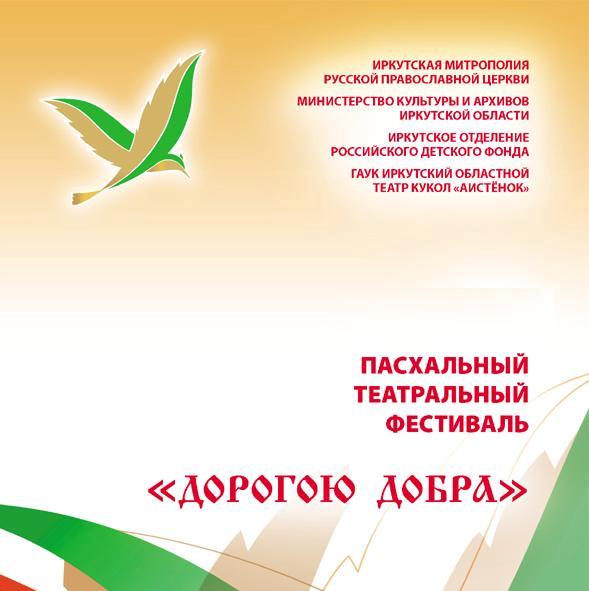 (пожалуйста, заполните заявку⃰ и отправьте ее и видео спектакля (лучше ссылку на загруженное видео) до 5 апреля 2024 года по e-mail: dm_aistenok@bk.ru)⃰ Заполнитель данной Заявки принимает решение о представлении своих персональных данных и даёт согласие на их обработку ГАУК Иркутским областным театром кукол «Аистёнок» в целях организации и проведения XVI Областного Пасхального театрального фестиваля «Дорогою добра» в 2024 году.АНКЕТА КОЛЛЕКТИВААНКЕТА КОЛЛЕКТИВАНазвание коллектива (без сокращений)Руководитель коллектива (Ф.И.О. полностью, должность)Контактные данные руководителя (стационарный и мобильный телефон, факс, e-mail)Организация (учреждение), на базе которой работает творческий коллектив (наименование, адрес, телефон)Руководитель организации (учреждения) (Ф.И.О. полностью, должность)Информация о коллективе (краткая биография, участие в фестивалях, конкурсах, собственные проекты и иные достижения за последние несколько лет)(можно в неформальной, художественной форме): кратко об истории театрального коллектива, основных идеях, участниках, лучших спектаклях. Кто является основными зрителями, участвовал ли коллектив в благотворительных проектах;Участники коллектива – полный список (количество мужчин/женщин, возраст)ИНФОРМАЦИЯ О СПЕКТАКЛЕИНФОРМАЦИЯ О СПЕКТАКЛЕАвтор произведения (Ф.И.О. полностью)Название (без сокращений)РежиссерКоличество участников спектакля Дата премьеры Краткая аннотация к спектаклю(5-6 предложений)Длительность (указать точное время, наличие антрактов)Носитель с записью спектакля(DVD, flash, ссылка на файл в Интернет)Какие цветовые и специальные эффекты необходимы для спектакляРеквизит и декорации (если нужны на подбор в театре)Особые пожелания (все, что не упомянуто в других пунктах заявки)ДЛЯ СЛУЖЕБНЫХ ОТМЕТОК(заполняется Представителями Оргкомитета)ВХ. №                 от  «        »    ___________ 2024  г.Заявка принята (Ф.И.О., должность)